Правильное речевое дыхание.Правильное речевое дыхание обеспечивает нормальное звукообразование, создает условия для поддержания нормальной громкости речи, четкого соблюдения пауз, сохранения плавности речи и интонационной выразительности.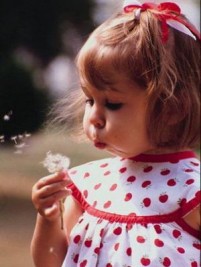 Малыши, имеющие ослабленный вдох и выдох, как правило, говорят тихо и затрудняются в произнесении длинных фраз. При нерациональном расходовании воздуха нарушается плавность речи, так как дети на середине фразы вынуждены добирать воздух. Часто такие дети не договаривают слова и нередко в конце фразы произносят их шепотом. Иногда, чтобы закончить длинную фразу, они вынуждены говорить на вдохе, отчего речь становится нечеткой, судорожной, с захлебыванием. Укороченный выдох вынуждает говорить фразы в ускоренном темпе, без соблюдения логических пауз.Проявляя изобретательность, выдумку, вы сможете помочь своему ребенку выработать правильное речевое дыхание. Рекомендуем начать с непроизвольных и таких забавных для ребенка игровых упражнений.- дутье через соломку в стакан с водой;- надувание воздушных шаров;- дутье на разноцветные вертушки;- игра на духовых музыкальных инструментах, например, дудочке;- пускание мыльных пузырей;- дутье на одуванчики весной.При всех этих забавах ребенок непроизвольно учиться делать вдох через нос и выдох через рот.А как интересно сделать игры для развития выдоха своими руками. Сезонные игрушки: зимой – снежки, прикрепленные ниточками к игрушечным рукавичкам; осенние листочки, падающие на корзинки с грибами. Хороши и бумажные бабочки и стрекозы, порхающие на тесемочках над вырезанными из бумаги цветами; легкие птички, летающие над облачками из ваты. Для мальчиков – вертолетики и самолетики. А для девочек – улетающие по воле ветра от кукол шляпки.А еще интересно "тянуть" гласные звуки на выдохе: кто дольше? Можно петь и сочетания из гласных: АО, УЫ, ИЭ, ЭАУ, УОА и другие. Только не забывайте напоминать ребенку, сделать вдох носом и начинать "пение" на выдохе. Следите, чтобы ребенок не раздувал крыльев носа на вдохе и не поднимал слишком высоко плечи.Логопед: Сергеечева Юлия Валерьевна